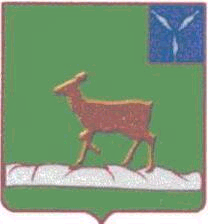           Управление    ОБРАЗОВАНИЕМ					  АДМИНИСТРАЦИИ  ИВАНТЕЕВСКОГО 				           МУНИЦИПАЛЬНОГО  РАЙОНА 					              САРАТОВСКОЙ ОБЛАСТИ 			Саратовская область, с. Ивантеевка, ул. Советская, 18			        Тел.:(845-79)5-19-17, факс(845-79)5-19-18	                                                     ПРИКАЗ № 134                                                                                                            22.08.2018 г.О подготовке и проведении школьного этапавсероссийской олимпиады школьниковв 2018-2019 учебном году        В соответствии с Порядком проведения всероссийской олимпиады школьников, утвержденным приказом Министерства образования и науки РФ №1252 от 18.11.2013г.,ПРИКАЗЫВАЮ:Утвердить Положение о порядке проведения школьного и муниципального этапов Всероссийской олимпиады школьников (далее - олимпиада) (приложение1).Назначить Басову Н.В., методиста управления образованием, ответственной за подготовку и проведение школьного и муниципального этапов олимпиады.Утвердить сроки проведения школьного этапа олимпиады, места проведения школьного и муниципального этапов олимпиады( приложение 2).Утвердить состав предметно-методических  комиссий по каждому общеобразовательному предмету (приложение 3).Утвердить состав оргкомитета школьного и муниципального этапов олимпиады ( приложение 4).Руководителям общеобразовательных учреждений:Назначить ответственного за соблюдением конфиденциальности при работе с олимпиадными заданиями;В срок до 03.09.2018 года внести предложения по составу жюри школьного и муниципальному этапа олимпиады по каждому общеобразовательному предмету на утверждение;Сформировать составы учителей, осуществляющих дежурство, как в аудиториях, так и вне аудиторий во время проведения школьного этапа Олимпиады по общеобразовательным предметам.Членам предметно-методических комиссий разработать задания для проведения школьного этапа Всероссийских олимпиад в соответствии с методическими рекомендациями по проведению школьного и муниципального этапов Всероссийских предметных олимпиад школьников и направить по электронной почте председателю предметной комиссии до 8 сентября 2018года.Утвердить квоты победителей и призёров школьного и муниципального этапов олимпиады по каждому общеобразовательному предмету (приложение 5).Утвердить количество баллов по каждому общеобразовательному предмету и классу, необходимое для участия на муниципальном этапе олимпиады (приложение №6). Организовать общественное наблюдение на школьном и муниципальном этапах олимпиады. Контроль за исполнением настоящего приказа возложить на и.о. директора МУ «РЦ УО» Н.Г. Мальшину.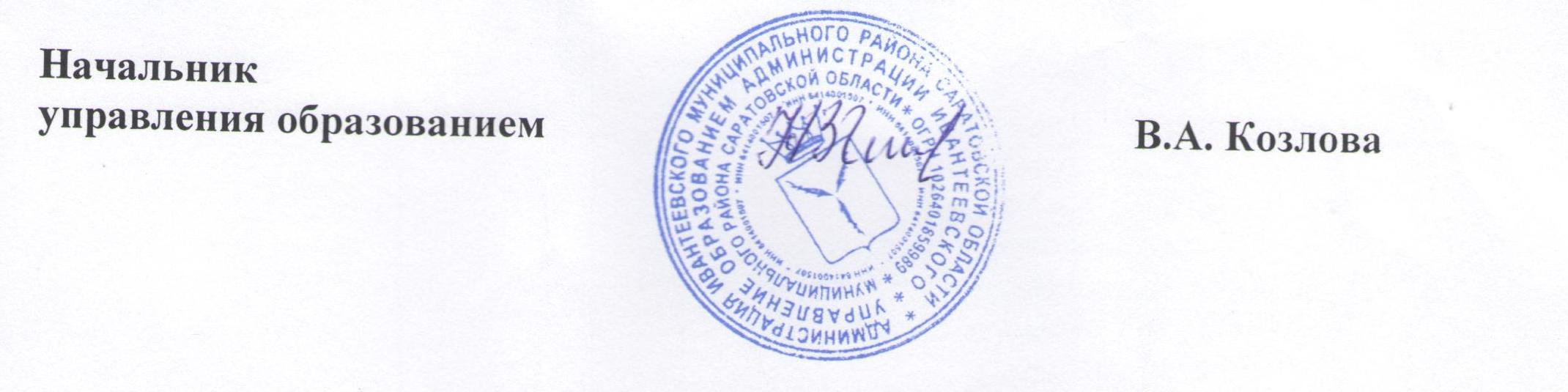 Приложение 1 к приказу           № 134 от 22.08.2018 г.ПОЛОЖЕНИЕо порядке проведения школьного и муниципального этапов всероссийской олимпиады школьниковI. Общие положения1. Настоящее Положение разработано в соответствии с Порядком, утвержденным приказом Министерства образования и науки Российской Федерации от 18.11.2013 № 1252 «Об утверждении Порядка проведения всероссийской олимпиады школьников». 2. Положение устанавливает сроки проведения школьного и муниципального этапов всероссийской олимпиады школьников (далее – олимпиада), а также перечень общеобразовательных предметов, по которым она проводится, определяет организационно-технологическую модель проведения олимпиады, участников олимпиады, их права и обязанности, устанавливает правила утверждения результатов олимпиады и определения победителей и призёров олимпиады. 3. Олимпиада проводится в целях выявления и развития у обучающихся творческих способностей и интереса к научной (научно-исследовательской) деятельности, пропаганды научных знаний, отбора лиц, проявивших выдающиеся способности для участия в муниципальном и региональном этапах Олимпиады по общеобразовательным предметам.4. Олимпиада проводится по следующим общеобразовательным предметам: математика, русский, иностранный язык (английский, немецкий), информатика и ИКТ, физика, химия, биология, экология, география, астрономия, литература, история, обществознание, экономика, право, искусство (мировая художественная культура), физическая культура, технология, основы безопасности жизнедеятельности.5. Организатором школьного и муниципального этапов олимпиады является управление образования администрации Ивантеевского муниципального района (далее – организатор);6. Организатор олимпиады вправе привлекать к проведению олимпиады образовательные и научные организации, учебно-методические объединения, государственные корпорации и общественные организации в порядке, установленном законодательством Российской Федерации.7. Индивидуальные результаты участников каждого этапа олимпиады с указанием сведений об участниках (фамилия, инициалы, класс, количество баллов, ОО) (далее - сведения об участниках) заносятся в рейтинговую таблицу результатов участников соответствующего этапа олимпиады по общеобразовательному предмету, представляющую собой ранжированный список участников, расположенных по мере убывания набранных ими баллов (далее - рейтинг). Участники с равным количеством баллов располагаются в алфавитном порядке.8. Олимпиада проводится на территории Ивантеевского муниципального района.9. Рабочим языком проведения олимпиады является русский язык.10. Взимание платы за участие в олимпиаде не допускается.11. При проведении этапов олимпиады каждому участнику олимпиады должно быть предоставлено отдельное рабочее место, оборудованное в соответствии с требованиями к проведению соответствующего этапа олимпиады по каждому общеобразовательному предмету. Все рабочие места участников олимпиады должны обеспечивать участникам олимпиады равные условия и соответствовать действующим на момент проведения олимпиады санитарно-эпидемиологическим правилам и нормам.12. В месте проведения олимпиады вправе присутствовать представители организатора, оргкомитетов и жюри соответствующего этапа олимпиады, а также граждане, аккредитованные в качестве общественных наблюдателей в порядке, установленном Минобрнауки России.13. До начала соответствующего этапа олимпиады по каждому общеобразовательному предмету представители организатора олимпиады проводят инструктаж участников олимпиады - информируют о продолжительности олимпиады, порядке подачи апелляций о несогласии с выставленными баллами, о случаях удаления с олимпиады, а также о времени и месте ознакомления с результатами олимпиады.14. Родитель (законный представитель) обучающегося, заявившего о своем участии в олимпиаде, в срок не менее чем за 10 рабочих дней до начала школьного этапа олимпиады в письменной форме подтверждает ознакомление с настоящим Порядком и предоставляет организатору школьного этапа олимпиады согласие на публикацию олимпиадной работы своего несовершеннолетнего ребенка, в том числе в информационно-телекоммуникационной сети "Интернет" (далее - сеть Интернет).15. Во время проведения олимпиады участники олимпиады:- должны соблюдать настоящий Порядок и требования к проведению соответствующего этапа олимпиады по каждому общеобразовательному предмету, утвержденные организатором школьного, муниципального этапов олимпиады, центральными предметно-методическими комиссиями по общеобразовательным предметам, по которым проводится олимпиада (далее - центральные предметно-методические комиссии олимпиады);- должны следовать указаниям представителей организатора олимпиады;- не вправе общаться друг с другом, свободно перемещаться по аудитории;- вправе иметь справочные материалы, средства связи и электронно-вычислительную технику, разрешённые к использованию во время проведения олимпиады, перечень которых определяется в требованиях к организации и проведению соответствующих этапов олимпиады по каждому общеобразовательному предмету.16. В случае нарушения участником олимпиады настоящего Порядка и (или) утверждённых требований к организации и проведению соответствующего этапа олимпиады по каждому общеобразовательному предмету, представитель организатора олимпиады вправе удалить данного участника олимпиады из аудитории, составив акт об удалении участника олимпиады.17. Участники олимпиады, которые были удалены, лишаются права дальнейшего участия в олимпиаде по данному общеобразовательному предмету в текущем году.18. В целях обеспечения права на объективное оценивание работы участники олимпиады вправе подать в письменной форме апелляцию о несогласии с выставленными баллами в жюри соответствующего этапа олимпиады.19. Участник олимпиады перед подачей апелляции вправе убедиться в том, что его работа проверена и оценена в соответствии с установленными критериями и методикой оценивания выполненных олимпиадных заданий.20. Рассмотрение апелляции проводится с участием самого участника олимпиады.21. По результатам рассмотрения апелляции о несогласии с выставленными баллами жюри соответствующего этапа олимпиады принимает решение об отклонении апелляции и сохранении выставленных баллов или об удовлетворении апелляции и корректировке баллов.II. Организация проведения Олимпиады22. Олимпиада проводится ежегодно в рамках учебного года с 1 сентября по 30 апреля:- школьный этап – не позднее 1 ноября;- муниципальный этап – не позднее 25 декабря;- региональный этап – не позднее 30 апреля.23. Для объективной проверки олимпиадных заданий, выполненных участниками олимпиады, на каждом этапе олимпиады формируется жюри олимпиады по каждому общеобразовательному предмету (далее - жюри всех этапов олимпиады).24. Жюри всех этапов олимпиады:- принимает для оценивания закодированные (обезличенные) олимпиадные работы участников олимпиады;- оценивает выполненные олимпиадные задания в соответствии с утверждёнными критериями и методиками оценивания выполненных олимпиадных заданий;- проводит с участниками олимпиады анализ олимпиадных заданий и их решений;- осуществляет очно по запросу участника олимпиады показ выполненных им олимпиадных заданий;- представляет результаты олимпиады её участникам;- рассматривает очно апелляции участников олимпиады с использованием видеофиксации;- определяет победителей и призеров олимпиады на основании рейтинга по каждому общеобразовательному предмету и в соответствии с квотой, установленной организатором олимпиады соответствующего этапа, при этом победителем, призёром каждого этапа олимпиады признается участник, набравший не менее 50 процентов от максимально возможного количества баллов по итогам оценивания выполненных олимпиадных заданий;- представляет организатору олимпиады результаты олимпиады (протоколы) для их утверждения;- составляет и представляет организатору соответствующего этапа олимпиады аналитический отчёт о результатах выполнения олимпиадных заданий по каждому общеобразовательному предмету.25. Состав жюри всех этапов олимпиады формируется из числа педагогических, научных и научно-педагогических работников и утверждается организатором олимпиады соответствующего этапа олимпиады.26. Состав жюри всех этапов олимпиады должен меняться не менее чем на пятую часть от общего числа членов не реже одного раза в пять лет.III. Проведение школьного этапа олимпиады27. Школьный этап олимпиады проводится по разработанным муниципальными предметно-методическими комиссиями по общеобразовательным предметам, по которым проводится олимпиада (далее - муниципальные предметно-методические комиссии олимпиады) заданиям, основанным на содержании образовательных программ основного общего и среднего общего образования углублённого уровня и соответствующей направленности (профиля), для 5 - 11 классов (далее - олимпиадные задания).28. Конкретные сроки и места проведения школьного этапа олимпиады по каждому общеобразовательному предмету устанавливаются управлением образования администрации Ивантеевского муниципального района.29. На школьном этапе олимпиады на добровольной основе принимают индивидуальное участие обучающиеся 4 - 11 классов организаций, осуществляющих образовательную деятельность по образовательным программам основного общего и среднего общего образования.30. Участники школьного этапа олимпиады вправе выполнять олимпиадные задания, разработанные для более старших классов по отношению к тем, в которых они проходят обучение. В случае прохождения на последующие этапы олимпиады данные участники выполняют олимпиадные задания, разработанные для класса, который они выбрали на школьном этапе олимпиады.31. Организатор школьного этапа олимпиады:- формирует оргкомитет школьного этапа олимпиады и утверждает его состав;- формирует жюри школьного этапа олимпиады по каждому общеобразовательному предмету и утверждает их составы;- формирует муниципальные предметно-методические комиссии олимпиады и утверждает их составы;- утверждает требования к организации и проведению школьного этапа олимпиады по каждому общеобразовательному предмету, определяющие принципы составления олимпиадных заданий и формирования комплектов олимпиадных заданий, описание необходимого материально-технического обеспечения для выполнения олимпиадных заданий, перечень справочных материалов, средств связи и электронно-вычислительной техники, разрешенных к использованию во время проведения олимпиады, критерии и методики оценивания выполненных олимпиадных заданий, процедуру регистрации участников олимпиады, показ олимпиадных работ, а также рассмотрения апелляций участников олимпиады;- обеспечивает хранение олимпиадных заданий по каждому общеобразовательному предмету для школьного этапа олимпиады, несёт установленную законодательством Российской Федерации ответственность за их конфиденциальность;- заблаговременно информирует руководителей организаций, осуществляющих образовательную деятельность по образовательным программам основного общего и среднего общего образования, расположенных на территории Ивантеевского  муниципального района, обучающихся и их родителей (законных представителей) о сроках и местах проведения школьного этапа олимпиады по каждому общеобразовательному предмету, а также о настоящем Положении и утверждённых требованиях к организации и проведению школьного этапа олимпиады по каждому общеобразовательному предмету;- обеспечивает сбор и хранение заявлений родителей (законных представителей) обучающихся, заявивших о своем участии в олимпиаде, об ознакомлении с настоящим Порядком и согласии на публикацию олимпиадных работ своих несовершеннолетних детей, в том числе в сети Интернет;- определяет квоты победителей и призёров школьного этапа олимпиады по каждому общеобразовательному предмету;- утверждает результаты школьного этапа олимпиады по каждому общеобразовательному предмету (рейтинг победителей и рейтинг призёров школьного этапа олимпиады) и публикует их на своём официальном сайте в сети "Интернет", в том числе протоколы жюри школьного этапа олимпиады по каждому общеобразовательному предмету.32. Оргкомитет школьного этапа олимпиады:- определяет организационно-технологическую модель проведения школьного этапа олимпиады;- обеспечивает организацию и проведение школьного этапа олимпиады в соответствии с утверждёнными организатором школьного этапа олимпиады требованиями к проведению школьного этапа олимпиады по каждому общеобразовательному предмету, настоящим Положением и действующими на момент проведения олимпиады санитарно-эпидемиологическими требованиями к условиям и организации обучения в организациях, осуществляющих образовательную деятельность по образовательным программам основного общего и среднего общего образования;- осуществляет кодирование (обезличивание) олимпиадных работ участников школьного этапа олимпиады;- несёт ответственность за жизнь и здоровье участников олимпиады во время проведения школьного этапа олимпиады.33. Состав оргкомитета школьного этапа олимпиады формируется из представителей управления образования администрации Ивантеевского муниципального района, муниципальных предметно-методических комиссий олимпиады, педагогических и научно-педагогических работников.34. Муниципальные предметно-методические комиссии олимпиады:разрабатывают требования к организации и проведению школьного этапа олимпиады с учётом методических рекомендаций, подготовленных центральными предметно-методическими комиссиями олимпиады;составляют олимпиадные задания на основе содержания образовательных программ основного общего и среднего общего образования углублённого уровня и соответствующей направленности (профиля), формируют из них комплекты заданий для школьного этапа олимпиады с учётом методических рекомендаций, подготовленных центральными предметно-методическими комиссиями олимпиады;обеспечивают хранение олимпиадных заданий для школьного этапа олимпиады до их передачи Организатору школьного этапа олимпиады, несут установленную законодательствомРоссийской Федерации ответственность за их конфиденциальность.IV. Проведение муниципального этапа олимпиады35. Муниципальный этап олимпиады проводится по разработанным региональными предметно-методическими комиссиями по общеобразовательным предметам, по которым проводится олимпиада (далее - региональные предметно-методические комиссии олимпиады), заданиям, основанным на содержании образовательных программ основного общего и среднего общего образования углублённого уровня и соответствующей направленности (профиля), для 7 - 11 классов.36. Конкретные сроки проведения муниципального этапа олимпиады по каждому общеобразовательному предмету устанавливаются Министерством образования Саратовской области.Конкретные места проведения муниципального этапа олимпиады по каждому общеобразовательному предмету устанавливает управление образования администрации Ивантеевского  муниципального района;37. На муниципальном этапе олимпиады по каждому общеобразовательному предмету принимают индивидуальное участие:- участники школьного этапа олимпиады текущего учебного года, набравшие необходимое для участия в муниципальном этапе олимпиады количество баллов, установленное организатором муниципального этапа олимпиады;- победители и призёры муниципального этапа олимпиады предыдущего учебного года, продолжающие обучение в организациях, осуществляющих образовательную деятельность по образовательным программам основного общего и среднего общего образования.38. Победители и призёры муниципального этапа предыдущего года вправе выполнять олимпиадные задания, разработанные для более  старших классов по отношению к тем, в которых они проходят обучение. В случае их прохождения на последующие этапы олимпиады, данные участники  олимпиады выполняют олимпиадные задания, разработанные для класса, который они выбрали на муниципальном этапе олимпиады.39. Организатор муниципального этапа олимпиады:- формирует оргкомитет муниципального этапа олимпиады и утверждает его состав;- формирует жюри муниципального этапа олимпиады по каждому общеобразовательному предмету и утверждает их составы;- устанавливает количество баллов по каждому общеобразовательному предмету и классу, необходимое для участия на муниципальном этапе олимпиады;- утверждает разработанные региональными предметно-методическими комиссиями олимпиады требования к организации и проведению муниципального этапа олимпиады по каждому общеобразовательному предмету, которые определяют принципы составления олимпиадных заданий и формирования комплектов олимпиадных заданий, описание необходимого материально-технического обеспечения для выполнения олимпиадных заданий, критерии и методики оценивания выполненных олимпиадных заданий, процедуру регистрации участников олимпиады, показ олимпиадных работ, а также рассмотрения апелляций участников олимпиады;- обеспечивает хранение олимпиадных заданий по каждому общеобразовательному предмету для муниципального этапа олимпиады, несёт установленную законодательством Российской Федерации ответственность за их конфиденциальность;- заблаговременно информирует начальника управления образования администрации Вольского муниципального района, руководителей организаций, осуществляющих образовательную деятельность по образовательным программам основного общего и среднего общего образования, расположенных на территории Ивантеевского  муниципального района, участников муниципального этапа олимпиады и их родителей (законных представителей) о сроках и местах проведения муниципального этапа олимпиады по каждому общеобразовательному предмету, а также о настоящем Порядке и утверждённых требованиях к организации и проведению муниципального этапа олимпиады по каждому общеобразовательному предмету;- определяет квоты победителей и призёров муниципального этапа олимпиады по каждому общеобразовательному предмету;- утверждает результаты муниципального этапа олимпиады по каждому общеобразовательному предмету (рейтинг победителей и рейтинг призёров муниципального этапа олимпиады) и публикует их на своём официальном сайте в сети "Интернет", в том числе протоколы жюри муниципального этапа олимпиады по каждому общеобразовательному предмету;- передаёт результаты участников муниципального этапа олимпиады по каждому общеобразовательному предмету и классу организатору регионального этапа олимпиады в формате, установленном организатором регионального этапа олимпиады;- награждает победителей и призёров муниципального этапа олимпиады поощрительными грамотами.40. Оргкомитет муниципального этапа олимпиады:- определяет организационно-технологическую модель проведения муниципального этапа олимпиады;- обеспечивает организацию и проведение муниципального этапа олимпиады в соответствии с утверждёнными организатором муниципального этапа олимпиады требованиями к проведению муниципального этапа олимпиады по каждому общеобразовательному предмету, настоящим Положением и действующими на момент проведения олимпиады санитарно-эпидемиологическими требованиями к условиям и организации обучения в организациях, осуществляющих образовательную деятельность по образовательным программам основного общего и среднего общего образования;- осуществляет кодирование (обезличивание) олимпиадных работ участников муниципального этапа олимпиады;несёт ответственность за жизнь и здоровье участников олимпиады во время проведения муниципального этапа олимпиады по каждому общеобразовательному предмету.41. Состав оргкомитета муниципального этапа олимпиады формируется из представителей управления образования администрации Ивантеевского  муниципального района, муниципальных и региональных предметно-методических комиссий олимпиады, педагогических и научно-педагогических работников.                                                                                                                        Приложение №2                                                                                                                        №134 от 22.08.2018г                                 График проведения школьной олимпиады  2018г.     Места проведения школьной олимпиады:МОУ « СОШ с. Ивантеевка» МОУ «Гимназия с. Ивантеевка»МОУ « СОШ п. Знаменский»МОУ « СОШ с. Николаевка им. В.М. Кузьмина»МОУ « СОШ с. Бартеневка им. П.Е. Толстова» МОУ « СОШ с. Яблоновый Гай»МОУ « СОШ с. Ивановка»МОУ « ООШ с. Арбузовка»МОУ « ООШ с. Раевка»МОУ «ООШ с. Канаёвка»МОУ « ООШ с. Клевенка»  МОУ «ООШ с. Чернава»МОУ « ООШ п. Восточный»                                                                                                                                                                                                     Приложение №3                                                                                                      к приказу №134 от 22.08.2018г.Состав предметно-методической комиссии школьного этапа олимпиадыМатематикаХованская Л.А. – учитель математики МОУ «СОШ п. Знаменский» - председатель комиссииМалюкина П.В. – учитель математики МОУ «Гимназии с. Ивантеевка»Митяева И.В. – учитель математики МОУ «СОШ с. Ивантеевка»Решетова Л.А. - учитель математики МОУ «СОШ с. Яблоновый Гай»Информатика и ИКТПичушкина Н.А. - учитель физики МОУ «Гимназия с. Ивантеевка»,  председатель комиссииБабухина Т.А. – учитель информатики МОУ «СОШ с. Николаевка им. В.М. Кузьмина»Рыбакова Н.Г. – учитель информатики МОУ «СОШ с. Ивантеевка»Мясников В.Н – учитель информатики МОУ «Гимназия с. Ивантеевка»Стрекаева С.Н. – учитель информатики МОУ « СОШ с. Ивановка»ТехнологияКирилина С.М. – учитель технологии МОУ « СОШ п. Знаменский», председатель комиссииЮлин В.Г. – учитель технологии МОУ «ООШ с. Чернава»Думитреску Ж.В. – учитель технологии МОУ «СОШ с. Ивантеевка»Артюшина Е.А.- учитель технологии МОУ «СОШ с. Николаевка им. В.М. Кузьмина»Зуева О.А. – учитель технологии МОУ «СОШ с. Ивановка»История. Обществознание. Право.Васильева Н.П.- учитель истории, обществознания МОУ «СОШ с. Николаевка им. В.М. Кузьмина», председатель комиссииФартушнова М.А. – учитель истории, обществознании МОУ «Гимназия с. Ивантеевка»Буховец О.В.- учитель истории, обществознания МОУ «СОШ с. Ивановка»Павлова О.В. - учитель истории, обществознания МОУ «Гимназия с. Ивантеевка»Дорогобед О.И. учитель истории, обществознания МОУ « СОШ  с. Ивантеевка»ФизикаПобеляева С.Б. – учитель физики МОУ «СОШ с. Ивантеевка», председатель комиссииПичушкина Н.А.- учитель физики МОУ «Гимназия с. Ивантеевка»Гриднев А.Г.- учитель физики МОУ «СОШ с. Яблоновый Гай»Русский язык, литератураКочнева О.А. - учитель русского языка и литературы МОУ «СОШ с. Николаевка им. В.М. Кузьмина», председатель комиссииГончарова В.Г. - учитель русского языка и литературы МОУ «СОШ с. Ивантеевка»Польская Е.И. - учитель русского языка и литературы МОУ «Гимназия с. Ивантеевка»Преснякова Ф.М. - учитель русского языка и литературы МОУ «СОШ п. Знаменский»Стрекаева Н.Н. - учитель русского языка и литературы МОУ «СОШ с. Ивановка»Басова О.А.- учитель русского языка и литературы МОУ «СОШ с. Ивантеевка»Биология. Селиверстова М.С. – учитель биологии МОУ «СОШ п. Знаменский», председатель комиссииКорсакова Л.И. - учитель биологии МОУ «Гимназия с. Ивантеевка»Яньшина З.В.- учитель биологии МОУ «ООШ с. Чернава»Шкирдова Н.В. – учитель биологии МОУ «ООШ п. Восточный»ХимияЯньшина И.В. - учитель химии МОУ «СОШ с. Николаевка им. В.М.Кузьмина», председатель комиссииДметришен В.В. - учитель химии МОУ «Гимназия с. Ивантеевка»Гавришина И.А.- учитель химии МОУ «ООШ с. Раевка»Зубкова С.Н. учитель химии МОУ «СОШ с. Яблоновый Гай»Английский язык. Немецкий язык.Викторова И.А. - учитель английского языка МОУ «СОШ с. Ивантеевка», председатель комиссииПаньшина Н.В. - учитель английского языка МОУ «Гимназия с. Ивантеевка»Ажаева А.И. - учитель английского языка МОУ «СОШ с. Ивановка»Будникова Г.А. – учитель немецкого языка МОУ «ООШ с. Раевка»География. Некрасова Ю.В. - учитель географии МОУ «Гимназияс. Ивантеевка», председатель комиссии.Чеснакова И.И. - учитель географии МОУ «СОШ с. Ивантеевка»Краснобрыжева И.П.- учитель географии МОУ «СОШ с. Ивановка»Физическая культура. ОБЖ.Федосеева Мария Рамиз Кызы - учитель физической культуры МОУ «ООШ с. Канаёвка», председатель комиссии.Шарапова З.П. - учитель физической культуры МОУ «СОШ с. Ивантеевка»Искалиев Д.М. - учитель физической культуры МОУ «СОШ п. Знаменский»Тарасов А.В. - учитель физической культуры МОУ «Гимназия с. Ивантеевка»Музыка. ИЗО.Мирсалиева Н.А. - учитель музыки МОУ «СОШ с. Ивантеевка», председатель комиссии.Свечникова Е.Н.- учитель музыки МОУ «Гимназия с. Ивантеевка»Шинкевич С.А.- учитель ИЗО МОУ «СОШ с. Ивантеевка»Сычёва Е.В.- учитель ИЗО МОУ «ООШ с. Арбузовка»                                                                                                     Приложение №4                                                                                                     к приказу № 134 от 22.08.2018г.Состав оргкомитета школьного и  муниципального этапов олимпиады 2018-2019 учебного годаГладилова О.А.- директор Никифорова С.Н. – методист МУРЦ УОБасова Н.В. специалист МУРЦ УОМальшина Н.Г. – методист МУРЦ УОБирюкова Е.А. – методист МУРЦ УОГончарова В.В. – директор МУДО Дома детского творчестваЯкунина Е.С. - педагог дополнительного образования МУДО Дома детского творчестваКоновалова Т.И. – инспектор УОКузьмичёва Т.Д. – учитель математики МОУ «СОШ с. Ивантеевка»Бабухина Т.А. – учитель информатики МОУ «СОШ с. Николаевка им. В.М. Кузьмина»Доргобед О.И. – учитель истории МОУ «СОШ с. Ивантеевка»Алексеева Т.В. – учитель физики МОУ «СОШ с. Бартеневка им. П.Е. Толстова»Беляева Е.С. – учитель русского языка и литературы МОУ «Гимназия с. Ивантеевка»Гриднева О.П. – учитель биологии МОУ «СОШ с. Ивантеевка»Селиверстова М.С.- учитель химии МОУ «СОШ п. Знаменский»Лисицина Л. А. –  учитель английского языка МОУ «СОШ с. Бартеневка им. П.Е. Толстова»Будникова Г.А. – учитель немецкого языка МОУ «ООШ с. Раевка»Шевцова Е.А. -  учитель географии МОУ «СОШ с.Николаевка им.  В.М. Кузьмина»Шарапова З.П. - учитель ОБЖ МОУ «СОШ с. Ивантеевка»Углов С.А. – учитель физической культуры МОУ «Гимнзия с. Ивантеевка»Артемьева Е.А.- учитель технологии МОУ «Гимназия с. Ивантеевка»                                                                                                     Приложение №5                                                                                                     к приказу № 134 от 22.08.2018г.                                                    Квоты                                                                для участия во втором (муниципальном ) этапе Всероссийских        предметных олимпиад школьников в 2018/2019 учебном году.                                                                                                       Приложение № 6                                                                                                                                                                                                              к приказу № 134 от 22.08.2018 г.                                                                                                                                                                              Количество баллов по общеобразовательным предметам,  необходимое для участия на муниципальном этапе олимпиадыДатаПредметКлассыДень недели12 сентябряТехнология5-9среда14 сентябряМузыка5-9пятница17 сентябряИзобразительное искусство,МХК5-9понедельник18 сентябряОбществознание 6-11вторник20 сентябряПраво10-11четверг24 сентябряИстория5-11понедельник26 сентябряФизическая культура, ОБЖ5-11среда28 сентябряИнформатика и ИКТ5-11пятница3 октябряГеография6-10среда4 октябряЭкономика10-11четверг8 октябряФизика7-11понедельник9 октябряХимия8-11вторник10 октябряБиология6-11среда12 октябряЭкология5-9пятница15 октябряЛитература5-9понедельник17  октября Математика4-11среда19 октябряРусский язык4-11пятница22 октябряИностранный язык5-11понедельник№Наименование образовательных учрежденийКоличество учащихсяКвота для участия в муниципальном этапе (чел.) 7-11кл. 1.МОУ « СОШ с. Ивантеевка»399622.МОУ « Гимназия с. Ивантеевка»4021023.МОУ « СОШ п. Знаменский»149334.МОУ « СОШ с. Яблоновый Гай»83185.МОУ « СОШ с. Бартеневка»99266.МОУ « СОШ с. Николаевка»5297.МОУ « СОШ с. Ивановка»80268.МОУ «ООШ с. Арбузовка»66199.МОУ « ООШ с. Раевка»601010.МОУ « ООШ п. Восточный»21511.МОУ « ООШ с. Чернава»31712.МОУ « ООШ с. Канаевка»481013.МОУ « ООШ с. Клевенка»398ИТОГО:1529335ПредметКлассКоличество балловРусский язык530-42Русский язык632-44Русский язык736-50Русский язык860-92Русский язык954-81Русский язык1075-100Русский язык1175-100Литература528-40Литература642-60Литература738-52Литература840-54Литература932-44Литература1044-62Литература1142-60История516-24История636-46История711-16История826-31История946-56История1034-41История1134-41Обществознание616-26Обществознание716-25Обществознание815-20Обществознание916-24Обществознание1050-78Обществознание1160-84Право1016-26Право1120-30Английский язык519Английский язык619Английский язык720Английский язык820Английский язык918Английский язык1018Английский язык1118География616-32География750-100География843-87География944-89География1045-91География1150-100Экономика10-1140-80Технология (мальчики)630Технология (мальчики)7-825Технология (девочки)625-35Технология (девочки)717-25Технология (девочки)822-43ИЗО530ИЗО657ИЗО779Математика5-717-18Математика8-1120-21Химия855Химия950Химия1090Химия1150Физика714-15Физика818-20Физика9-1122-25ОБЖ5-975ОБЖ10-11100Физическая культура5-645Физическая культура7-11100Информатика и ИКТ5-1148-50Экология820-25Экология924-28Биология618-25Биология715-18Биология8-914-16Биология1028-30Биология1114-16